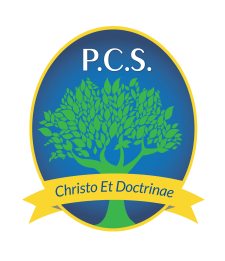 Parys Christelike Skool Onafhanklike Laerskool		EMIS NOMMER 445802136	NPO NOMMER 119/023SELFOON:  079 780 6611		LANDLYN:056 811 3300Epos pcs2@parys.co.za               Epos: pcshoof@parys.co.za              Nuusbrief  14  -  2 Mei 2017Liewe OuersOuerkomitee vergadering vanaand, 2 Mei, 17:30-18:30 in die Jacques Botes Skoolsaal.Hartklop 2017: ons vra almal se ondersteuning met hierdie projek. Enige klere, komberse, toiletware ens sal waardeer word. SA Conquesta Olimpiade 2017: soos verlede jaar is die Olimpiade verpligtend vir alle leerders van Graad 1 tot 7. Stuur asb uitstaande vormpies terug skool toe voor of op die laatste Vrydag 5 Mei 2017.Leerderafwesighede: in opdrag van die onderwysdepartement, moet alle leerders indien hulle afwesig was, ‘n sieknota of doktersbrief skool toe bring.Tekkie Tax dag: 25 Mei 2017: indien enige van ons leerders belangstel om plakkers, T hemde of veters te bestel kan u meegaande bestelvorm invul.Program vir die week:Dinsdag:			Saalopening                         07:30-08:00                      Dinsdag:			Sport                                13:45-14:30         			Ekstraklasse                              Woensdag:			Dans                                 13:00-15:00           			Eisteddfod                          13:45-14:30           			EkstraklasseDonderdag:			Sport                                13:45-14:30            			Ekstraklasse     Vrydag:			Skool verdaag                       13:00     Gedagte van die week: ““Want Ek weet watter gedagtes Ek aangaande julle koester, spreek die Here, gedagtes van vrede en nie van onheil nie, om julle ‘n hoopvolle toekoms te gee” Jeremia 29 v 11 SeëngroeteV.Koch______________                                                              ___________________Mev. V. Koch (Hoof)                                                                  Ouerhandtekening                                    -Klein genoeg om te groei…… groot genoeg om vrug te dra-